Radish Races Wrap-up by C. Kohn, Agricultural Sciences, Waterford WI 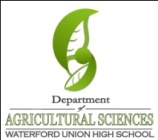 Group Names (F&:L): 													 

Hour	Date: 		Date Assignment is due:   Monday   Why late? 			    	             Score: +     ✓  -What was your hypothesis?  Write it below:

We hypothesized												

														
Was your hypothesis correct or incorrect, or uncertain?  				Explain: 		

 														

														
Which radishes grew the tallest? 										
Why do you think these radishes grew taller than the others? 							

														

														
How do you think your experimental protocol changed the carbon cycle for each kind of plant?  In other words, how did your independent variable change the ability of your plants in the experimental group to create sugar from water and CO2?  Hypothesize for each group of radishes in the spaces below and compare to your control: 

														

														

														
Write three questions that came up as a result of your experiment in the spaces below:

1														

2														

3														DataRecord your data in the table to the right.  If you need more room, attach a separate sheet. 


Record the average of your radish heights in the spaces below:

Experimental Average: 		

Control Average: 		

***NOTE: Make sure you include your units of measurement (e.g. inches, cm, etc.)!***
On the grid below, create a bar graph from the results of your average radish heights for the experimental group and your control group. Be sure to label your axes (the y axis is your unit of measurement with increments on the side; the x axis should list your experimental groups and label each bar in your bar graph).

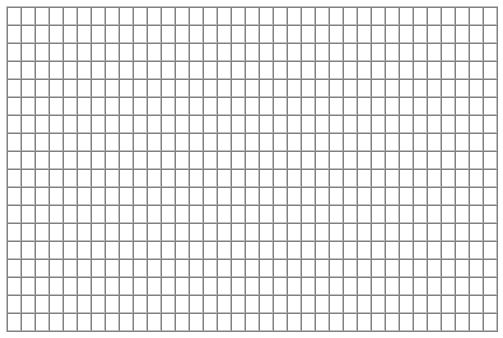 Create a caption for your graph that explains the data and what it means.  Your caption should be detailed enough that if you read it to a blindfolded person, they could picture your graph without ever seeing it. 

In this graph, you can see											

														

														